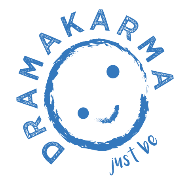 Drama ClubDramakarma present Story Theatre.  This is a blend of storytelling and improvisation that immerses and engages children and helps to draw out their most creative and expressive selves.  This leads to a growth in confidence and a strong team spirit.Working with Year groups 2, 3 and 4, we will agree a theme with the children and then structure an improvisation, incorporating their ideas with an aim that this will culminate in a performance for parents.Past plays have included a comedy about a haunted hotel; an epic tale of elves and goblins; a historic quest in the Amazon; a fairground that spins children forward in time and most recently, a creepy tale from the Wild West.Lessons at Trinity will be weekly on Wednesdays from 3:15-4:15.  The cost is £5 per lesson, usually payable in termly or half-termly blocks in advance.Enquiries to: info@dramakarma.co.uk